Publicado en  el 18/11/2016 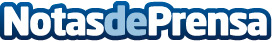 Airbnb, una de las compañías de la economía colaborativaAirbnb se corona como el epicentro de los alquileres de corta duración tanto de casas como de habitaciones, ahora aumenta su papel para convertirse en una suerte de agencia de viajesDatos de contacto:Nota de prensa publicada en: https://www.notasdeprensa.es/airbnb-una-de-las-companias-de-la-economia_1 Categorias: Interiorismo Viaje Turismo Innovación Tecnológica http://www.notasdeprensa.es